ПриложениеУТВЕРЖДЕНОраспоряжением Главымуниципального образования"Город Архангельск"от 05.11.2019 № 3859рТЕХНИЧЕСКОЕ ЗАДАНИЕ Наименование (вид) градостроительной документацииПроект планировки района "Бревенник" муниципального образования "Город Архангельск" (далее – проект планировки).2. Объем работы/ед. измерения: 1 единица.3. Разработчик проекта планировки Подрядчик, определенный по результатам процедур, проведенных 
в соответствии с требованиями Федерального закона от 05.04.2013 № 44-ФЗ 
"О контрактной системе в сфере закупок товаров, работ, услуг для обеспечения государственных и муниципальных нужд".4. Назначение документацииПодготовка проектных решений по развитию элементов планировочной структуры и установлению параметров планируемого развития элементов планировочной структуры района "Бревенник" муниципального образования "Город Архангельск"5. Нормативно-правовая база для подготовки проекта планировки Градостроительный кодекс Российской Федерации, Земельный кодекс Российской Федерации, Водный кодекс Российской Федерации, СП 42.13330.2011 "Градостроительство. Планировка и застройка городских и сельских поселений. Актуализированная редакция СНиП 2.07.01-89*", СНиП 11-04-2003 "Инструкция о порядке разработки, согласования, экспертизы и утверждения градострои-тельной документации", СанПиН 2.2.1/2.1.1.1200-03 "Санитарно-защитные зоны и санитарная классификация предприятий, сооружений и иных объектов", Генеральный план муниципального образования "Город Архангельск", утвержденный решением Архангельского городского Совета депутатов 
от 26.05.2009 № 872 (с изменениями), Правила землепользования и застройки муниципального образования "Город Архангельск", утвержденные решением Архангельской городской Думы от 13.12.2012 № 516 (с изменениями), иные законы и нормативные правовые акты Российской Федерации, Архангельской области, муниципального образования "Город Архангельск", а также положения нормативных правовых актов, определяющих основные направления социально-экономического и градостроительного развития муниципального образования "Город Архангельск", охраны окружающей среды и рационального использования природных ресурсов.6. Объект проекта планировки, его основные характеристикиГраницы территории объекта планировки согласно приложению 
к Техническому заданию. 7. Требования к составу и содержанию работПроект планировки территории должен состоять из основной части 
и материалов по ее обоснованию.Основная часть проекта планировки территории включает в себя:1) чертеж или чертежи планировки территории, на которых отображаются:а) красные линии;б) линии, обозначающие дороги, улицы, проезды, линии связи, объекты инженерной и транспортной инфраструктур, проходы к водным объектам общего пользования и их береговым полосам;в) границы зон планируемого размещения линейного объекта, объектов капитального строительства;г) границы зон планируемого размещения объектов федерального значения, объектов регионального значения, объектов местного значения;2) положения о размещении линейного объекта, а также о характеристиках полосы отвода линейного объекта.Материалы по обоснованию проекта планировки территории должны включать материалы в графической форме и пояснительную записку.Материалы по обоснованию проекта планировки территории в графической форме должны содержать:1) схему размещения линейного объекта в планировочной структуре территории;2) схему использования территории в период подготовки проекта планировки территории;3) схему организации улично-дорожной сети, которая может включать схему размещения парковок (парковочных мест), и схему движения транспорта на соответствующей территории;4) схему границ территорий объектов культурного наследия;5) схему границ зон с особыми условиями использования территорий;6) схему вертикальной планировки и инженерной подготовки территории;7) иные материалы в графической форме для обоснования положений 
о планировке территории.Пояснительная записка должна содержать описание и обоснование положений, касающихся:1) определения параметров планируемого строительства линейного объекта, систем социального, транспортного обслуживания и инженерно-технического обеспечения, необходимых для размещения линейного объекта;2) защиты территории от чрезвычайных ситуаций природного и техногенного характера, проведения мероприятий по гражданской обороне и обеспечению пожарной безопасности;3) иных вопросов планировки территории.Решения проекта планировки по архитектурно-планировочной организации проектируемой территории должны быть обусловлены его положением в составе города, социальным содержанием, перспективами развития города.В составе проектных решений необходимо предусмотреть мероприятия по:1) повышению градостроительной привлекательности планировочного района с учетом его особенностей;2) упорядочению промышленных и коммунально-складских территорий;3) реконструкции кварталов малоэтажной жилой застройки;4) совершенствованию планировочной и функциональной организации территории;5) формированию рекреационных зон, зон зеленых насаждений общего пользования;6) инженерной подготовке территории.Проектные решения проекта планировки определяются с учетом удобства транспортной доступности территории. Основными требованиями в отношении организации транспорта при планировке территории являются: организация пешеходных зон и путей; развитие системы легких видов транспорта; размещение основных объектов массовой посещаемости в зонах нормативной доступности остановок массового пассажирского транспорта; организация улиц и проездов, обеспечивающая удобство подъездов и безопасность движения; достаточная площадь автостоянок и рациональное их размещение. В целях совершенствования улично-дорожной сети в границах района необходимо подготовить предложения по параметрам поперечных профилей улиц.Общую планировочную схему района "Бревенник", транспортных и инженерных коммуникаций увязать с решениями Генерального плана муниципального образования "Город Архангельск".В проекте планировки необходимо предусмотреть проектные решения 
по оздоровлению окружающей среды проектируемой территории, поэтапному сокращению санитарно-защитных зон предприятий и т.д.В составе положений по инженерно-техническому обеспечению проекта планировки и соответствующих графических материалов проработать мероприятия по улучшению инженерной инфраструктуры.Проектом планировки должна быть предусмотрена очередность строительства и реконструкции района с выделением объектов первой очереди.В составе проекта планировки сформировать комплект документов, включающий описание кварталов (паспорт квартала): номер по схеме; место размещения в границах планировочного района; ТЭП застройки (площадь участка, этажность, площадь объектов капитального строительства и т.д.), вид застройки и типологию жилья, элементы обслуживания; элементы благоус-тройства; рекомендации для включения в градостроительные регламенты; чертежи красных линий кварталов.8. Исходная информация для подготовки проекта планировки.Исходная информация для подготовки проекта планировки включает:материалы Генерального плана муниципального образования "Город Архангельск";материалы Правил землепользования и застройки муниципального образования "Город Архангельск";перечень нормативных правовых документов органов государственной власти Архангельской области и органов местного самоуправления по вопросам регулирования градостроительной деятельности, землепользования, охраны природных ресурсов, памятников истории и культуры;перечень ранее выполненных научно-исследовательских работ, градо-строительной и проектной документации;материалы топографо-геодезической подосновы масштаба 1:2000, карто-графические и справочные материалы;материалы социально-экономических прогнозов развития территории, сведения об имеющихся целевых программах и программах социально-экономического развития.Исходная информация предоставляется разработчику в течение 10 дней 
с даты подписания муниципального контракта в следующих форматах:общие данные о городе – в виде текстовых документов;материалы топографо-геодезической подосновы – в электронном виде 
в формате ГИС "Ингео".9. Требования к результатам выполняемой работы Основные материалы проекта планировки территории должны соответ-ствовать строительным нормам и правилам, нормативным документам в сфере градостроительства. Принимаемые решения в ходе разработки документации по планировке территории должны быть обоснованными. При использовании карт и топографических планов, не предназначенных для открытого использования, имеющих гриф секретности, следует руководст-воваться требованиями законодательства Российской Федерации о государст-венной тайне в объеме и порядке, которые установлены правительством Российской Федерации.Подготовка проекта планировки территории осуществляется в соответствии с системой координат, используемой для ведения государственного кадастра недвижимости.Материалы проекта планировки территории в электронном виде должны быть совместимы с геоинформационной системой ГИС "ИнГео". Текстовые материалы проекта планировки территории должны быть выполнены в формате Word, табличные – Excel. Графические материалы проекта планировки территории выполняются в масштабе 1:25000 – 1:10000 – 1:5000 – 1:2000. Согласованный проект планировки территории на бумажной основе 
в 3 (трех) экземплярах и в электронном виде в 2 (двух) экземплярах передается в департамент градостроительства Администрации муниципального образования "Город Архангельск".Право собственности на подготовленный проект планировки, включая все его составные части, а также исключительное право на подготовленный проект планировки, включая все его составные части, в полном объеме переходят 
к заказчику с даты подписания акта о приемке выполненной работы.10. Порядок проведения согласования проекта планировки Проект планировки территории после подготовки должен быть согласован разработчиком в следующем порядке с:департаментом градостроительства Администрации муниципального образования "Город Архангельск";МУП "Водоканал";ГУ ОАО "ТГК-2" по Архангельской области;ОАО "Архоблэнерго".Перечень необходимых согласований может быть уточнен заказчиком 
в соответствии с требованиями действующего законодательства в процессе разработки проекта планировки территории. ____________Приложение
к техническому заданию СХЕМАграниц проектирования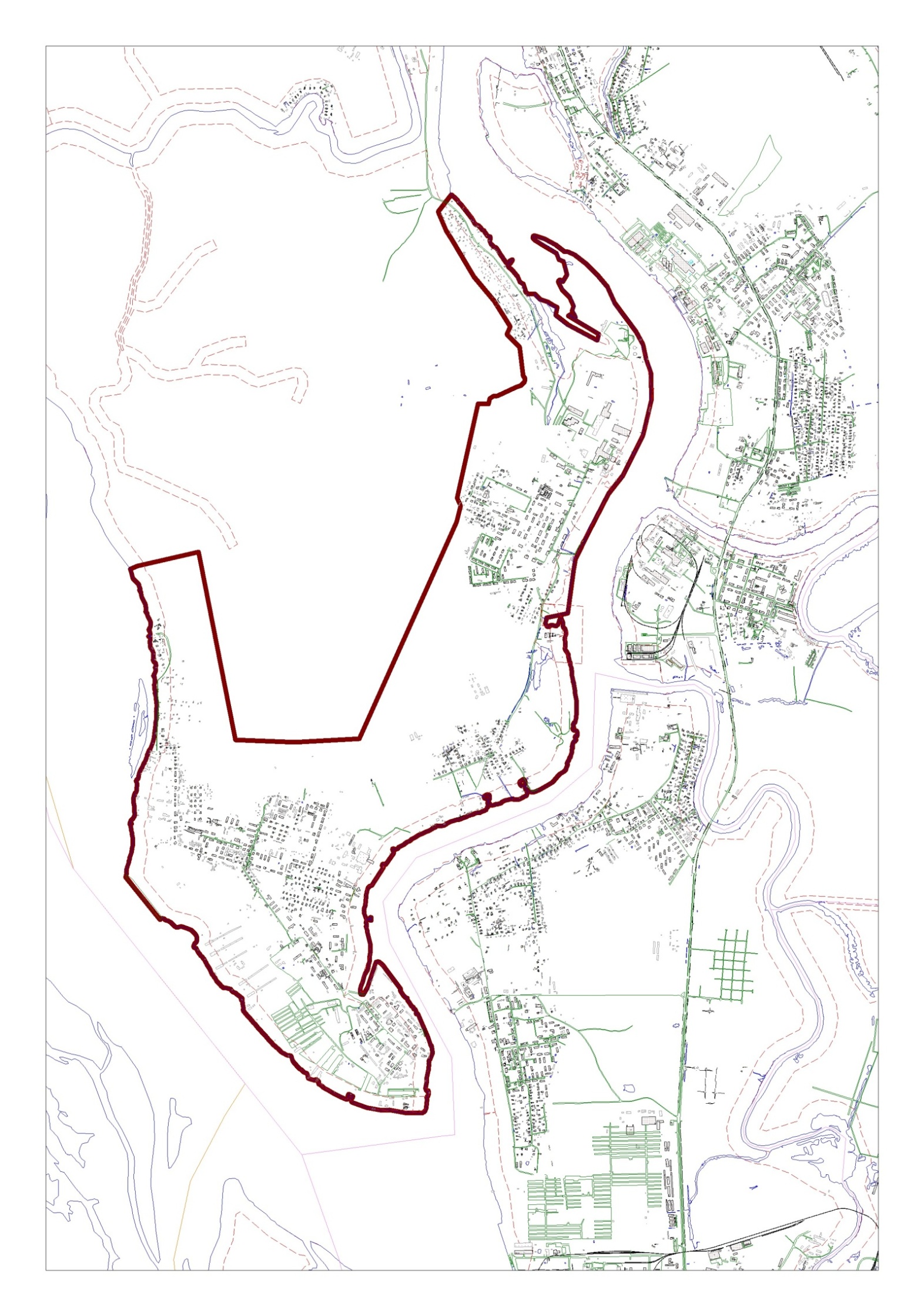 ____________